Задание 1Статически определимая рама1. Построить эпюры Qy и Mz; выписать их аналитические выражения.2. Провести расчет на прочность и определить размеры поперечного сечения по напряжениям от изгиба; сечение рамы- тонкостенное кольцо.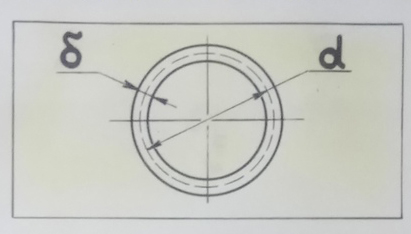 3. Определить указанное на расчетной схеме перемещение. В расчетах принять: q=10 кг/см; l= 40 см; d/δ= 20; материал рамы- дюралюмин; [σ]= 1200 кг/см; E=7·105 кг/см2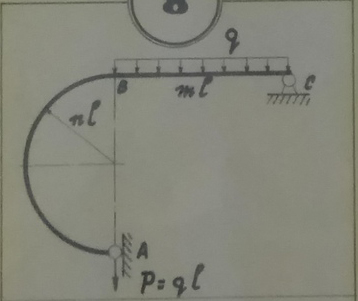 Задание 2Расчет статически неопределимой рамы.1. Раскрыть статическую неопределимость системы, используя канонические уравнения метода сил; построить эпюры  Qy и Mz.2. Вычислить допускаемое значение нагрузки из условия прочности системы. Расчет провести по напряжениям от изгиба; сечение рамы- швеллер: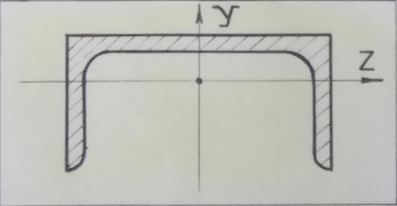 3. Определить указанное на расчетной схеме перемещение сечения. В расчетах принять: l=50 см; материал- сталь [σ]= 1800 кг/см; E=2·106 кг/см2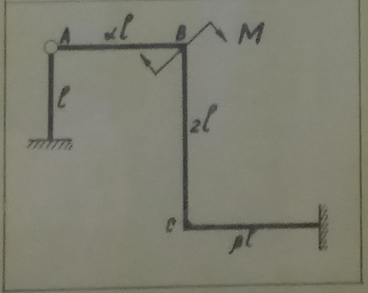 Задание 3Расчет пространственной рамы1. Для заданной пространственной рамы построить эпюры крутящих и изгибающих моментов.2. Брус, примыкающий к заделке, имеет прямоугольное сплошное поперечное сечение; остальные элементы рамы круглого сечения.3. Произвести расчет на прочность и установить размеры поперечных сечений, используя теорию наибольших касательных напряжений (III теория прочности); при расчете необходимо рационально расположить прямоугольное сечение.4. Определить указанное на схеме перемещение δМ; направление перемещения показано пунктирной линией.В расчетах принять: P=500 кг; l=50 см.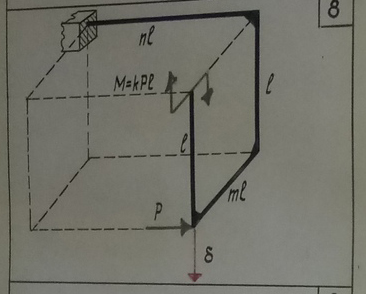 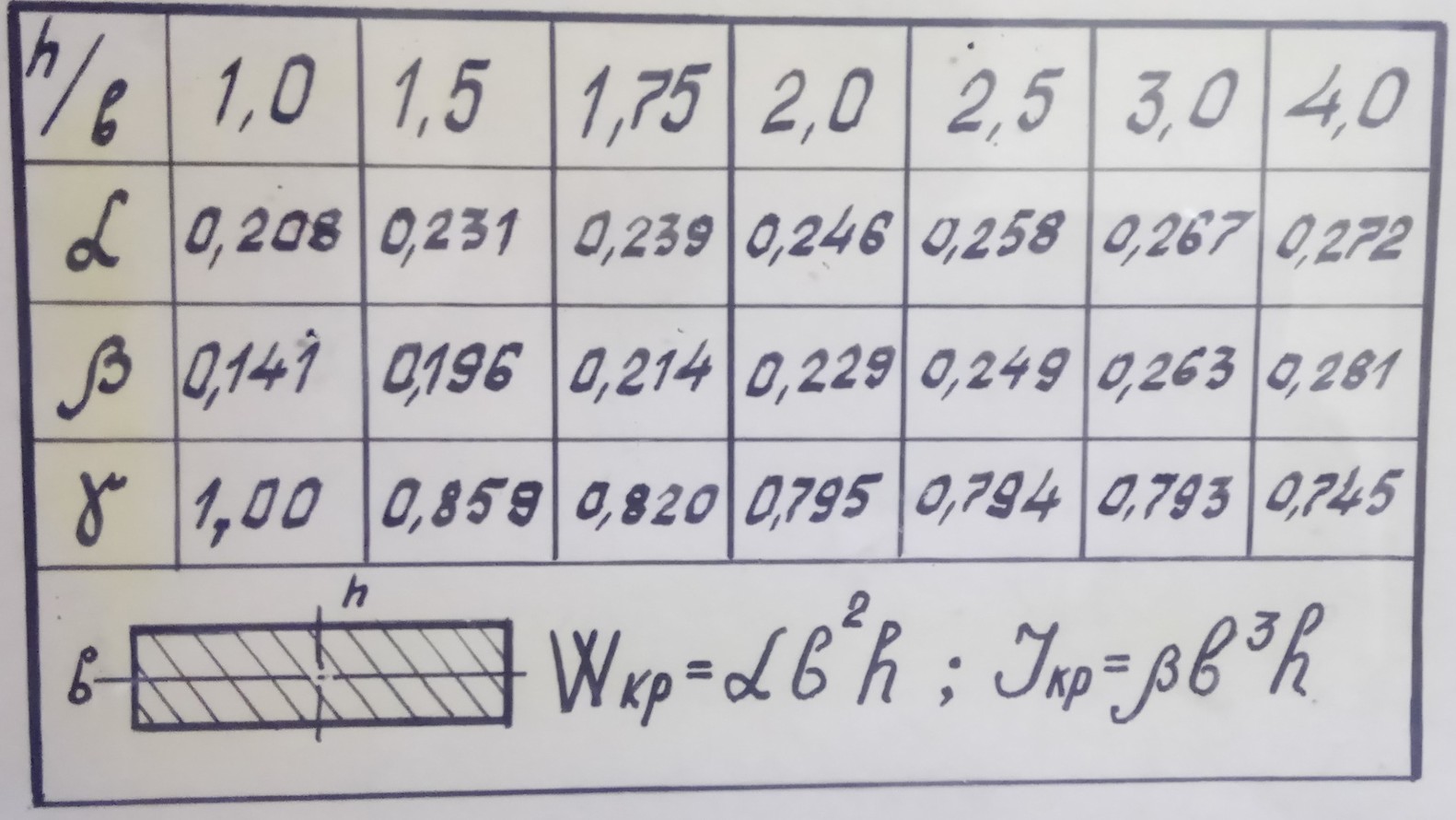 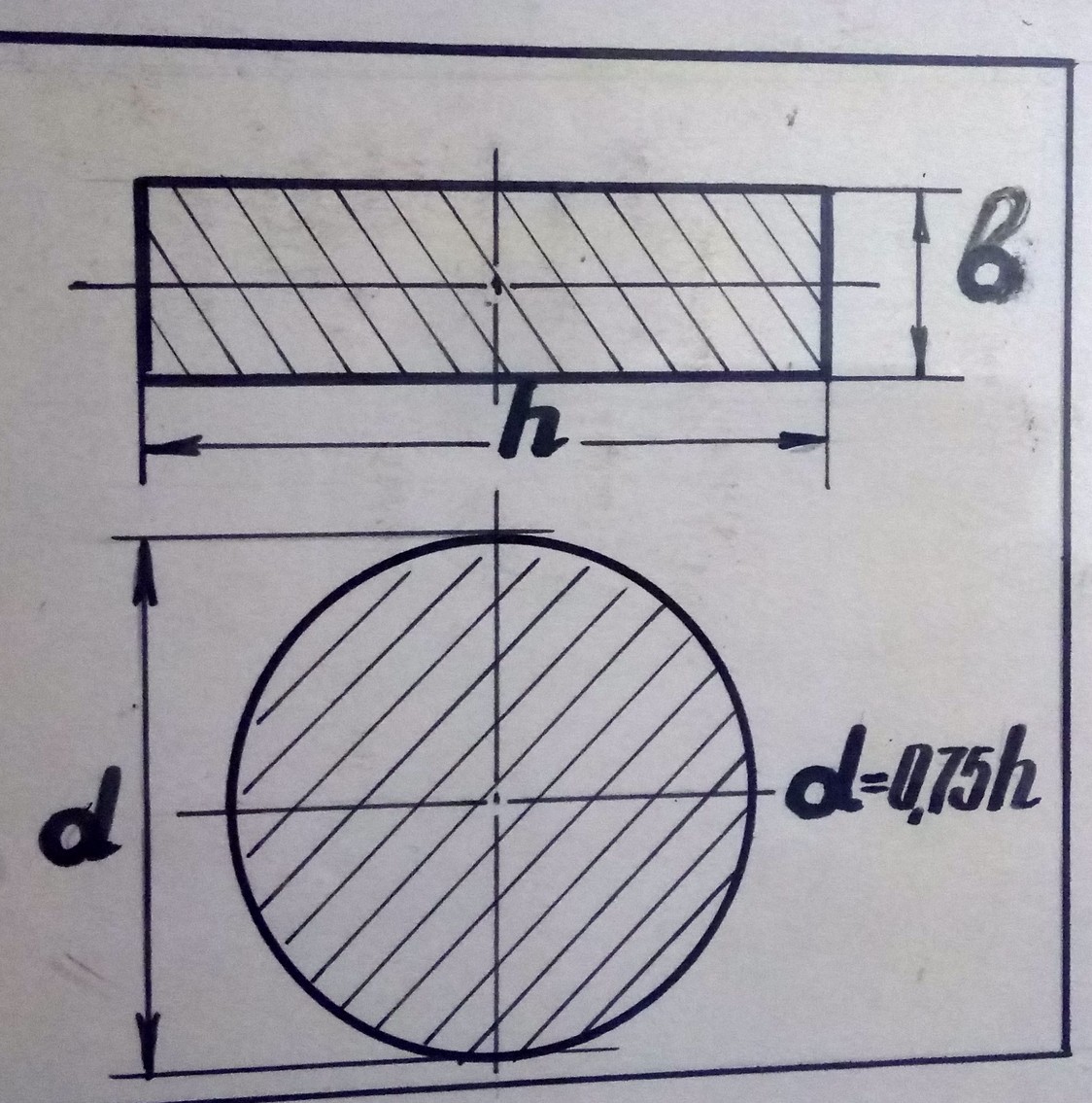 nmПеремещение11ΘA (угловое перемещение сечения А)№ швеллераαβперемещение2011δ+А (линейное горизонтальное перемещение сечения А )mnkh/bn02материалσ02 кг/см2E кг/см22111,751,8Алюм. Сплав В95Т45000,64·106